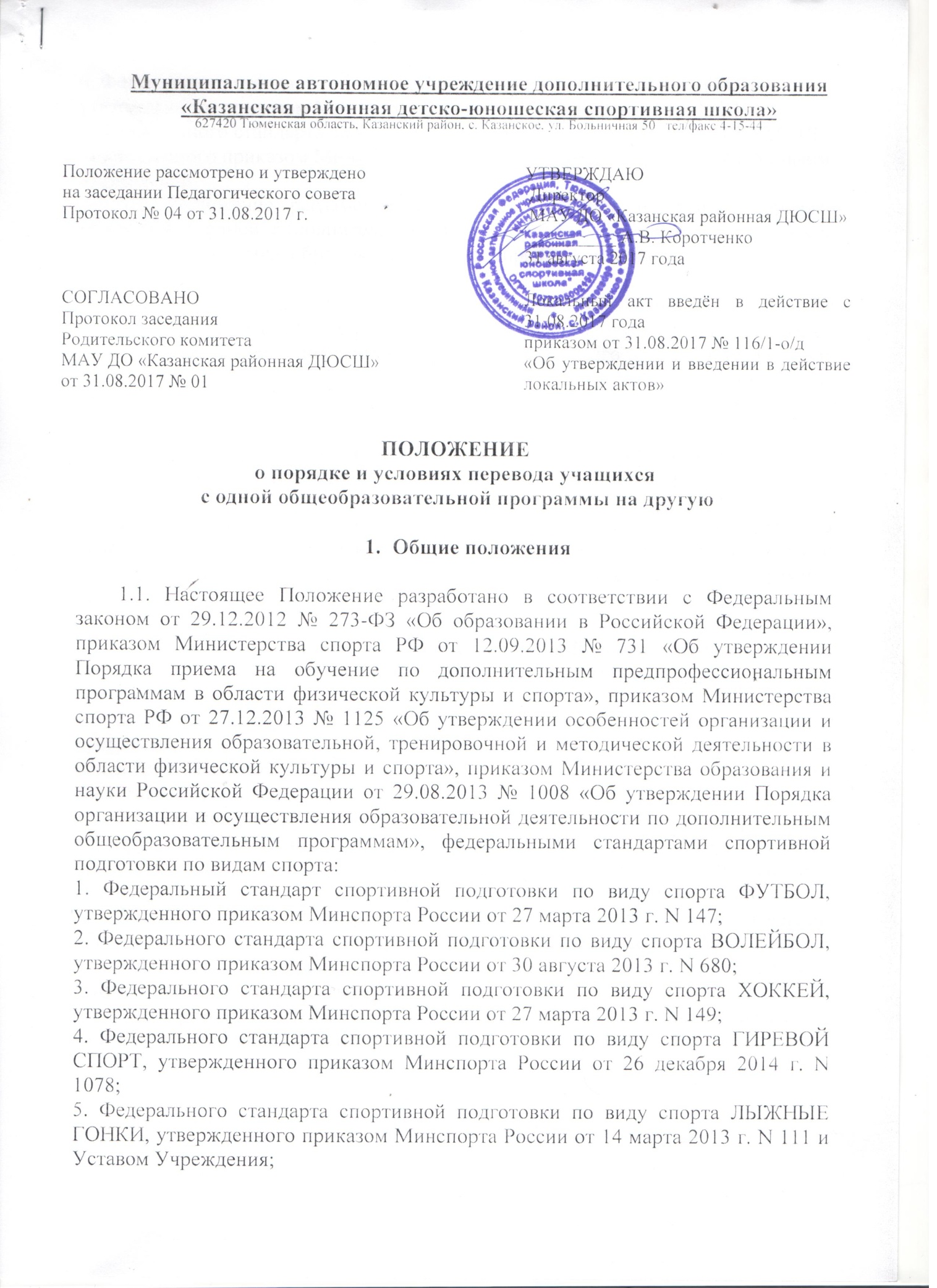 6. Федерального стандарта спортивной подготовки по виду спорта ДЗЮДО, утвержденного приказом Минспорта России от 19 сентября 2012 г. N 2317. Федерального стандарта спортивной подготовки по виду спорта БАСКЕТБОЛ утвержденного приказом Минспорта России от 10 апреля 2013 г. N 114 и Уставом Учреждения.1.2. Положение регламентирует условия, порядок и правила перевода учащегося с одной дополнительной образовательной программы, в том числе дополнительной общеобразовательной предпрофессиональной программы, на другую.1.3. Положение распространяется на учащихся, обучающихся в МАУ ДО «Казанская районная ДЮСШ». При этом общая продолжительность обучения учащегося не должна превышать срока, установленного учебным планом для освоения дополнительной образовательной программы, в том числе дополнительной общеобразовательной предпрофессиональной программы.2. Общие условия и правила перевода учащегося с одной дополнительной образовательной программы на другую2.1. Учащиеся МАУ ДО «Казанская районная ДЮСШ» имеют право на перевод с одной дополнительной образовательной программы, в том числе с одной дополнительной предпрофессиональной общеобразовательной программы, на другую.3. Порядок перевода учащегося с одной дополнительной образовательной программы на другую3.1. Перевод учащегося с одной дополнительной образовательной программы, в том числе дополнительной предпрофессиональной общеобразовательной программы, на другую осуществляется при наличии вакантных мест.3.2. Перевод учащегося с одной дополнительной образовательной программы на другую производится на основании заявления родителей (законных представителей) на имя директора МАУ ДО «Казанская районная ДЮСШ» или решения педагогического совета по результатам промежуточной аттестации.3.3. Заявление о переводе учащегося с одной дополнительной образовательной программы на другую директор обязан рассмотреть не позднее, чем в двухнедельный срок с момента подачи заявления, и определить сроки и условия перевода или указать причину отказа.3.4. Перевод учащегося с одной дополнительной образовательной программы на другую оформляется соответствующим приказом директора.  